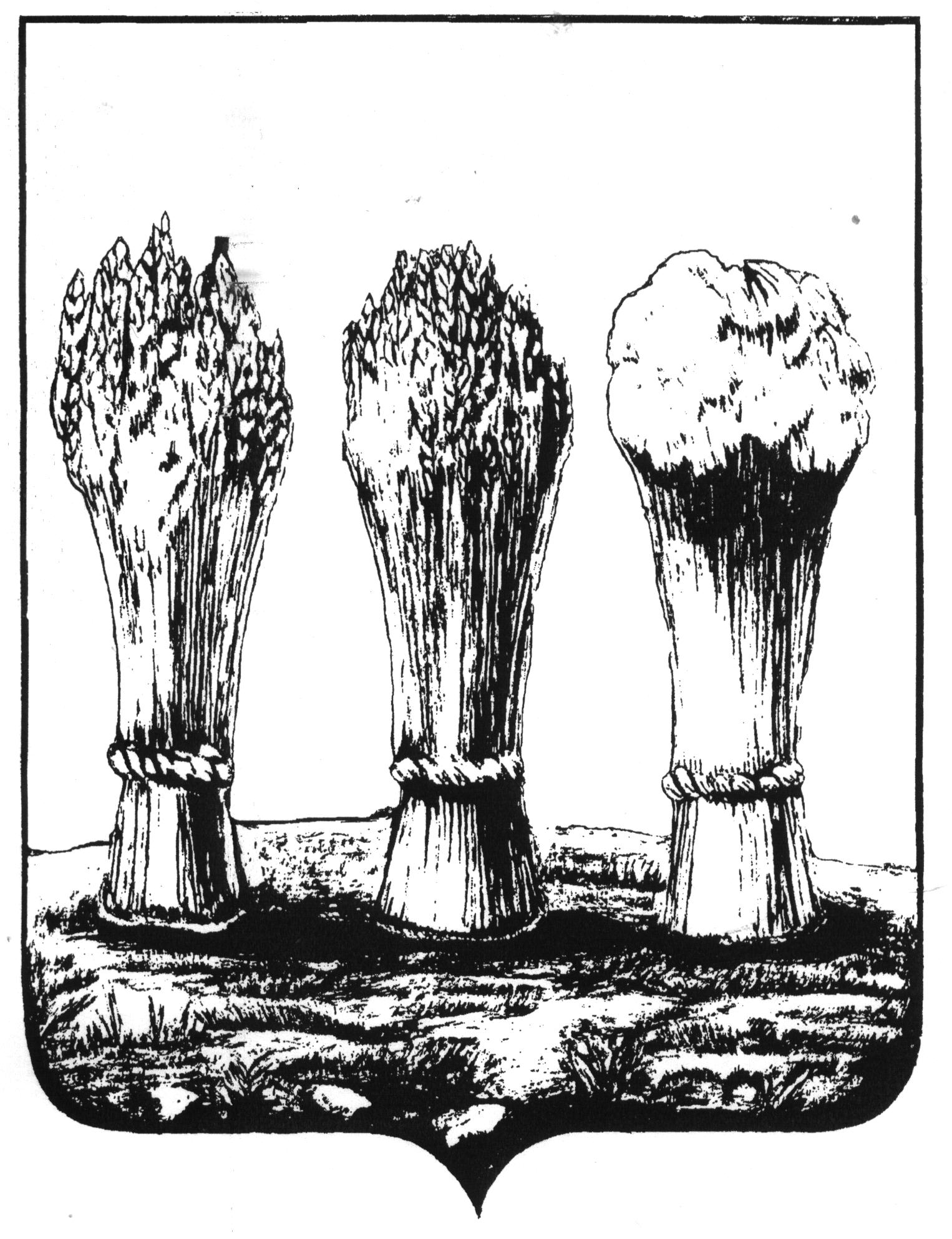 УПРАВЛЕНИЕ ОБРАЗОВАНИЯ ГОРОДА ПЕНЗЫМуниципальное бюджетное общеобразовательное учреждениесредняя общеобразовательная школа № 59  г. Пензы(МБОУ СОШ № 59 г.Пензы)П Р И К А З04.09.2020	№ 130-оп«О проведении Всероссийских проверочных работ»На основании  приказа Федеральной службы по надзору в сфере образования и науки (Рособрнадзор) от 27.12.2019 №1746 (с изменениями, внесёнными приказом Рособрнадзором от 05.08.2020  №821), а также письма Министерства образования Пензенской области №1847/01-06 от 08.09.2020 ПРИКАЗЫВАЮ: Зам. директора по УВР Тихомировой Т.Н. в срок с 14.09.2020 по 12.10. 2020 провести мониторинг качества подготовки обучающихся 5-9 классов в форме Всероссийских проверочных работ.1.2  В срок до  10.09.2020 Тихомировой Т.Н. составить и утвердить график проведения ВПР.Назначить техническим специалистом, ответственным за распечатывание материалов ВПР и внесение отчетов в федеральную базу ФИС ОКО  Кожевникову Ю.А.Заместителю директора по УВР Тихомировой Т.Н. разместить  информацию о проведении   Всероссийских   проверочных  работ  на  официальном   сайте МБОУ СОШ №59 г. Пензы.Воробьёвой Е.А. произвести соответствующие изменения в расписании уроков.Учителям-предметникам считать данные проверочные работы входным контролем знаний на начало учебного года.Контроль над исполнением данного приказа оставляю за собой.Директор школы                                                     И.Н. ОрловаС приказом ознакомлены:	График проведения Всероссийских проверочных работв МБОУ СОШ №59 г. ПензыДата проведения ВПРДень неделиКлассыПредмет16.09Среда5Русский язык16.09Среда6Русский язык17.09Четверг9Биология17.09Четверг7История18.09Пятница8Математика18.09Пятница9Обществознание21.09Понедельник9Русский язык21.09Понедельник7География22.09Вторник5Математика22.09Вторник6История23.09Среда8Обществознание23.09Среда7Биология24.09Четверг8Русский язык25.09Пятница9Физика28.09Понедельник8Немецкий язык28.09Понедельник7Русский язык29.09Вторник9История29.09Вторник6Математика30.09Среда8География30.09Среда7Обществознание2.10Пятница8Биология2.10Пятница9Химия5.10Понедельник9Математика5.10Понедельник6Биология6.10Вторник8Английский язык7.10Среда8Физика7.10Среда7Математика9.10Пятница8История9.10Пятница9География